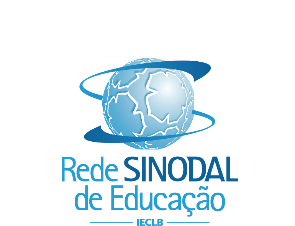 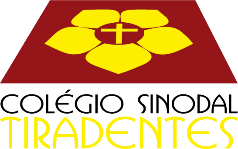 COLÉGIO SINODAL TIRADENTES
Estamos juntos nessa históriaMatrícula 2019Documentos necessários:  01 foto 3x4 atual do aluno Fotocópia da Certidão de Nascimento Fotocópia da Carteira de Identidade e CPF do aluno Fotocópia do CPF e Carteira de Identidade dos pais Comprovante de residência atual Atestado de Quitação das mensalidades escolares (para alunos vindos de escolas particulares) Histórico Escolar Original (Prazo de 15 dias após o início das aulas) Requerimento de Matrícula, ficha de saúde e contrato devidamente preenchido e assinado pelo responsável financeiro (o documento deve ser retirado na secretaria ou através do e-mail): contato@sinodaltiradentes.com.br  Do responsável Financeiro e contratante solidário:Fotocópia do CPF e Carteira de Identidade.Informações Importantes: Uniformes novos: O uso do uniforme é obrigatório, RM uniformes: com Neila: 51 98154-7955.Brechó de uniformes: Acontecerá a partir do 20 de janeiro das 13h30 às 17h na biblioteca da escola.Lanche e almoço: Temos almoço e lanche na Cantina Bobsin, informações pelo contato: Carlos: 51 9 9162-3319 ou pelo contato da escola no horário de aula.Início do ano letivo: As aulas iniciarão dia 18 de fevereiro de 2019.Projeto de férias: O Projeto de férias para alunos da Educação Infantil ao 5º ano será realizado do dia 21 à 31 de janeiro de 2019 nos turnos da manhã e tarde, o contrato e valores estarão disponíveis no site e na secretaria do Colégio a partir do dia 10/12/2018.Turno Integral: O turno integral é para alunos da Educação Infantil ao 5º ano,Lista de materiais: Estará disponível no site e na secretaria do Colégio a partir do dia 10/12/2018.Mensalidade: O valor da anuidade poderá ser pago em até 12 (doze) parcelas, conforme o ajuste formalizado entre partes, sendo a primeira delas (em Janeiro) correspondente à matricula e vencendo as demais no dia 10 (dez) de cada mês. O aluno só poderá frequentar as aulas e constar na chamada, após matrícula completa e entrega de toda documentação solicitada na secretaria do Colégio e a mensalidade em dia.Horário Manhã: 7h15min às 11h45 (6º Ano Ensino Fundamental a 3ª Série do Ensino Médio)                                                         Turno Integral: 7h às 13h (Educação Infantil ao 5º Ano Ensino Fundamental)                                                               Tarde: 13h15 às 17h30 (Educação Infantil I ao 5º Ano Ensino Fundamental)  Contatos: Fone: (51) 3038-1828 ou (51) 3597-1237E-mail: contato@sinodaltiradentes.com.br Site: www.sinodaltiradentes.com.br Insta: @tiradentesoficil1Facebook: www.facebook.com/cstiradentes (curte lá ; )) 